Lingua Universal soukromá základní škola a mateřská škola s. r. o., 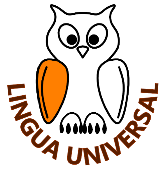 Sovova 480/2, 412 01 LitoměřiceŽÁDOST O POVOLENÍ VZDĚLÁVÁNÍ PODLE INDIVIDUÁLNÍHO VZDĚLÁVACÍHO PLÁNU (IVP)Údaje o žadateli (zákonný zástupce dítěte):Podle ustanovení § 18 zákona č. 561/2004 Sb., o předškolním, základním, středním, vyšším odborném 
a jiném vzdělávání (školský zákon) žádáme o povolení vzdělávání podle IVP pro našeho syna / naši dceru:Jméno a příjmení:								 r. č.: 				Bydliště: 									    Třída: 			Povolení žádáme pro školní rok: 										K žádosti přikládáme:Doporučující stanovisko školského poradenského zařízení (PPP/SPC).Prohlašuji, že všechny údaje uvedené v této žádosti jsou správné a jsem si vědom/a následků nepravdivého prohlášení. Zároveň beru na vědomí, že vzdělávání dle IVP končí uplynutím školního roku, na který je žádost podána. V				 dne			    Podpis zákonného zástupce: 				         	OtecMatkaJméno a příjmení:Jméno a příjmení:Bydliště:Bydliště:Mobilní telefon:Mobilní telefon:Email:Email: